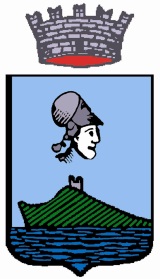 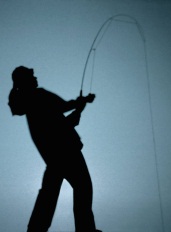 SCHEDA D’ISCRIZIONE                                               Nato/a  a                                                   il                                                C. F.:                                                      Prov.                                                                nr.                                                                                                                                                                                                   .                                                                                       E                                                                    CHIEDE Di  essere  ammesso   IN QUALITA’ DI SOCIO,  al   Club Pescatori del Benaco    previo  versamento  di  € 20,00  come   quota  Associativa  d’iscrizione annuale,   impegnandosi ad attenersi quanto approvato nello statuto e ad osservare gli eventuali regolamenti e le delibere adottate dagli organi dell’ASSOCIAZIONE. In caso di domanda di ammissione a socio presentata da minorenne, la stessa dovrà essere controfirmata dall’esercente la potestà.La validità della qualità di socio efficacemente conseguita all’atto di presentazione della domanda di ammissione, con contemporaneo rilascio della tessera sociale, è subordinata all’accoglimento della domanda stessa da parte del Consiglio Direttivo. Autorizzo al trattamento dei dati contenuti in questa scheda d’iscrizione ai sensi del D. legs. 196/03 ed alla pubblicazione  di proprie  immagini  ad uso del Club.Per i minorenni  firma dell’esercente la potestà                                                                          C.F.                                                Metodi  di pagamento:  In sede  o tramite  Bonifico Bancario queste sono le coordinate: Intestatario:       “  Club  Pescatori del  Benaco  “  IBAN:  IT50 C 05696  54460  000008580X77Come Causale metti: Tessera Associativa  “ Club Pescatori del Benaco “    anno  2016                                              Da consegnare:  Via E:mail    a     info@clubpescatoridelbenaco.it       con i dati del versamento effettuato.         Per chi avesse problemi con la posta elettronica, in sede al 1° o il 3° Mercoledì di ogni mese dalle ore 20,30 eccetto il periodo di chiusura per ferie, in Via Boschetti n°1 Manerba del Garda.